BIOSECURITY VANUATU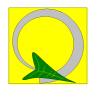 APPLICATION TO IMPORT LIVE DOGS AND CATSNote The following dog breeds are prohibited for import in Vanuatu. The exporter must ensure that the dog is not a crossed or a pure breed of any of the following:Pit Bull Terrier or American Pit BullFila BrasileiroDogo ArgentinoPresa CanarioJapanese TosaCountry of origin of dog/cat:Country of origin of dog/cat:Country of origin of dog/cat:Arrival detailsArrival detailsArrival detailsArrival date:Arrival date:Arrival date:Flight number:Flight number:Flight number:Name of Applicant/Importer:Name of Applicant/Importer:Name of Applicant/Importer:Address of Applicant/Importer:Address of Applicant/Importer:Address of Applicant/Importer:Contact details for Applicant/ImporterEmail address:Contact details for Applicant/ImporterEmail address:Contact details for Applicant/ImporterEmail address:Telephone number:Telephone number:Telephone number:Name of Exporter:Name of Exporter:Name of Exporter:Address of Exporter/Location of dog/cat:Address of Exporter/Location of dog/cat:Address of Exporter/Location of dog/cat:Name of pet export company and contact person (if applicable):Name of pet export company and contact person (if applicable):Name of pet export company and contact person (if applicable):Name of pet export company and contact person (if applicable):Name of pet export company and contact person (if applicable):Name of pet export company and contact person (if applicable):Address of pet export company:Address of pet export company:Address of pet export company:Contact details for pet export companyEmail address:Contact details for pet export companyEmail address:Contact details for pet export companyEmail address:Telephone number:Telephone number:Telephone number:+Details of each animalDetails of each animalDetails of each animalDetails of each animalDetails of each animalDetails of each animalDetails of each animalDetails of each animalDetails of each animalSpeciesBreedDescriptionDescriptionDescriptionDescriptionSexSexAge